Year 6 – Independent/Home Learning TasksFriday 26th February 2021Reading Bingo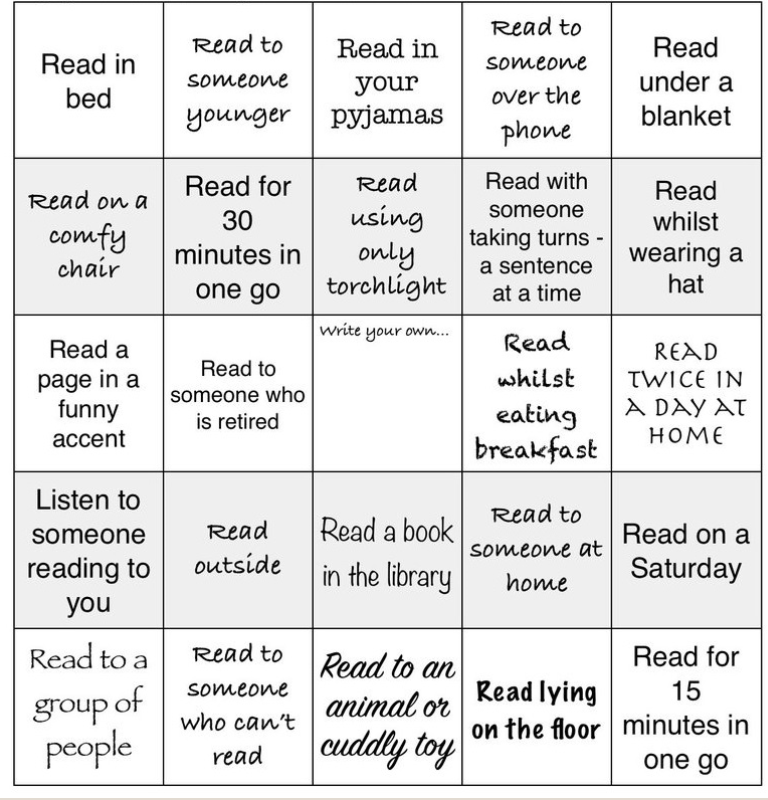 Welcome back! We hope you’ve had an enjoyable half-term. Unfortunately, we can’t all be in school together at the moment, but we will hopefully see you every day via our Teams lessons.If you get stuck or technology does not work, don’t worry. There is lots of learning you can still do, but it is important that you do some learning every day so that we don’t get behind. Your parents can email us if they have any problems.ltovell@attleboroughprimary.org.uklwilliams@attleboroughprimary.org.ukjgreen@attleboroughprimary.org.ukAny resources you need for lessons will be on the school website. Click on the ‘parent’ tab, then ‘home learning’ and your ‘class’ page. Here are today’s learning tasks!Welcome back! We hope you’ve had an enjoyable half-term. Unfortunately, we can’t all be in school together at the moment, but we will hopefully see you every day via our Teams lessons.If you get stuck or technology does not work, don’t worry. There is lots of learning you can still do, but it is important that you do some learning every day so that we don’t get behind. Your parents can email us if they have any problems.ltovell@attleboroughprimary.org.uklwilliams@attleboroughprimary.org.ukjgreen@attleboroughprimary.org.ukAny resources you need for lessons will be on the school website. Click on the ‘parent’ tab, then ‘home learning’ and your ‘class’ page. Here are today’s learning tasks!Welcome back! We hope you’ve had an enjoyable half-term. Unfortunately, we can’t all be in school together at the moment, but we will hopefully see you every day via our Teams lessons.If you get stuck or technology does not work, don’t worry. There is lots of learning you can still do, but it is important that you do some learning every day so that we don’t get behind. Your parents can email us if they have any problems.ltovell@attleboroughprimary.org.uklwilliams@attleboroughprimary.org.ukjgreen@attleboroughprimary.org.ukAny resources you need for lessons will be on the school website. Click on the ‘parent’ tab, then ‘home learning’ and your ‘class’ page. Here are today’s learning tasks!Live Lessons (via Teams)Live Lessons (via Teams)Live Lessons (via Teams)English: We look forward to you joining us for English at:
9:15 or 9:45 (please check the time on the email sent)Follow up activity after lesson:Write the letter from Wolf to The Three Little Pigs to apologise for your actions and to ask for their forgiveness. Don't forget to include some ways that you intend to make up for your horrible behaviour! You could start like this:17, Rib Cottage,Baconsville,Porkfolk,PI9 9UT26.2.21Dear Pigs,I am writing to express my regret for my actions and for the upset I caused last week. To say I am disgusted with myself is an understatement; I shall never forgive myself for the horrendous episode of bullying I put you through. I only hope that you can find it in your kinds hearts to acknowledge my apology.Try to make it really formal and think about your choice of words - your first choice is not always your best choice.Maths: We look forward to you joining us for Maths at:10:15 or 10:45 (please check the time on the email sent)Follow-up activity after lesson: Answer the Bronze (1st page), Silver (2nd page) or Gold (3rd page) Fraction of amount questions. The answers are on the home learning page. There are also extension questions for Bronze (1 star), Silver (2star) and Gold (3 star).  Assembly: We look forward to you joining us at:1:15 ONLYWhat are you looking forward to about coming back to school and life returning to normal?How might life change forever after COVID-19? What have we learnt as individuals and as a community?What will you take away from the whole pandemic experience? Are there things that you would want to keep the same during day-to-day life?SpellingsReadingBe ActiveYour five spellings to learn are:attacheddisastrouslightningphysicalsoldierPractise these spellings however you wish. Maybe you could create a poster or a rhyme to remember each spelling?Please test on Friday 26th Feb.Read “The Secret Garden” at The Secret Garden | Read.gov | Library of CongressRead the rest of chapter 27: “In the Garden”.Fill in the likes, dislikes, puzzles and patterns (on the homelearning page) about the book as a whole.COMPETITION: create a double page spread of The Secret Garden – see the flier on the homelearning page for details! Find two large bowls, fill the first bowl with water and place some marbles inside. Pick up the marbles and place them in another bowl by using only your feet. The first one who can get all the marbles in the other bowl wins. If you don’t want to get your floors wet, lay towels on the floor, or skip the water component entirely.Other Curriculum LearningOther Curriculum LearningOther Curriculum LearningScience/History: Find out all about the fascinating Carl Linnaeus and his wonderful way of classifying animals here (https://www.bbc.co.uk/teach/class-clips-video/science-ks2-the-work-of-carl-linnaeus/zhnjf4j) – this will give you a little head start into what’s to come in our science topic over the coming weeks!Art/DT: Create a sketch or a 3D model of the journey of a river! Use your new knowledge from Monday’s Geography lesson to help you.Music: Challenge yourself to learn a sign language routine of a song of your choice! Find a playlist here (https://www.youtube.com/playlist?list=PLjT4XhijakZjgDSblHxgYBiN4R9V2BZnA) and select which song you want. If you’d like to send a small video to us of you performing, we’d love to see it!Science/History: Find out all about the fascinating Carl Linnaeus and his wonderful way of classifying animals here (https://www.bbc.co.uk/teach/class-clips-video/science-ks2-the-work-of-carl-linnaeus/zhnjf4j) – this will give you a little head start into what’s to come in our science topic over the coming weeks!Art/DT: Create a sketch or a 3D model of the journey of a river! Use your new knowledge from Monday’s Geography lesson to help you.Music: Challenge yourself to learn a sign language routine of a song of your choice! Find a playlist here (https://www.youtube.com/playlist?list=PLjT4XhijakZjgDSblHxgYBiN4R9V2BZnA) and select which song you want. If you’d like to send a small video to us of you performing, we’d love to see it!Science/History: Find out all about the fascinating Carl Linnaeus and his wonderful way of classifying animals here (https://www.bbc.co.uk/teach/class-clips-video/science-ks2-the-work-of-carl-linnaeus/zhnjf4j) – this will give you a little head start into what’s to come in our science topic over the coming weeks!Art/DT: Create a sketch or a 3D model of the journey of a river! Use your new knowledge from Monday’s Geography lesson to help you.Music: Challenge yourself to learn a sign language routine of a song of your choice! Find a playlist here (https://www.youtube.com/playlist?list=PLjT4XhijakZjgDSblHxgYBiN4R9V2BZnA) and select which song you want. If you’d like to send a small video to us of you performing, we’d love to see it!Useful Websites for extra learningUseful Websites for extra learningUseful Websites for extra learningBBC Bitesize have daily lessons for in all areas of the curriculum.  https://www.bbc.co.uk/bitesize  Maths – https://www.topmarks.co.uk Reading – https://www.boodtrust.org.uk/Books-and-reading/have-some-fun/storybooks-and-games/  Writing – www.pobble365.com Internet Safety: https://www.thinkuknow.co.uk  Computing – https://www.ictgames.com Well-Being https://www.activenorfolk.org/active-at-home-kidsBBC Bitesize have daily lessons for in all areas of the curriculum.  https://www.bbc.co.uk/bitesize  Maths – https://www.topmarks.co.uk Reading – https://www.boodtrust.org.uk/Books-and-reading/have-some-fun/storybooks-and-games/  Writing – www.pobble365.com Internet Safety: https://www.thinkuknow.co.uk  Computing – https://www.ictgames.com Well-Being https://www.activenorfolk.org/active-at-home-kidsBBC Bitesize have daily lessons for in all areas of the curriculum.  https://www.bbc.co.uk/bitesize  Maths – https://www.topmarks.co.uk Reading – https://www.boodtrust.org.uk/Books-and-reading/have-some-fun/storybooks-and-games/  Writing – www.pobble365.com Internet Safety: https://www.thinkuknow.co.uk  Computing – https://www.ictgames.com Well-Being https://www.activenorfolk.org/active-at-home-kids